Publicado en Madrid, Valencia el 23/09/2016 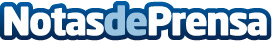 'Cuentos de mala muerte' de Victoria E. Gómez y Felipe Cabildo, revelación de las letras valencianasCompuesto por cinco cuentos ilustrados, 'Cuentos de mala muerte',  se ha convertido en revelación del verano con miles de ejemplares vendidos en pocos meses. El libro refleja la soledad, la incertidumbre y las formas en que la muerte, o no, nos puede encontrar en cualquier momentoDatos de contacto:Editorial FalsariaNota de prensa publicada en: https://www.notasdeprensa.es/cuentos-de-mala-muerte-de-victoria-e-gomez-y Categorias: Artes Visuales Historia Literatura http://www.notasdeprensa.es